APPEL À MANIFESTATION D’INTÉRÊT INTERNATIONAL N°057/23/MEHV//MEHV/Cab/SG/PRMP(SERVICES DE CONSULTANTS – SELECTION DE FIRMES)Le gouvernement de la République du Togo a reçu un financement de la Banque Islamique de Développement afin de couvrir le coût des activités du projet d’approvisionnement en eau et assainissement dans quatre préfectures au Togo (PAEQPT-BID4), et a l’intention d’utiliser une partie des sommes accordées pour financer des services de consultant.Les services comprennent :  Les termes de référence (TdR) détaillés de la mission seront disponibles à l’adresse ci-dessous : Secrétariat de la Personne responsable des marchés publics Tél : (228) 90 24 42 25 / 90 06 70 26               Fax : (228) 22 20 81 12 Courriel : prmpmehv@yahoo.comLe Ministère de l’eau et de l’Hydraulique villageoise invite les bureaux de consultants (« Consultants ») éligibles à manifester leur intérêt en vue de fournir les services ci-dessus. Les consultants intéressés doivent fournir des renseignements spécifiques démontrant qu’ils sont pleinement qualifiés pour réaliser les prestations (documentation, références de prestations similaires, expériences dans des conditions comparables, disponibilité de compétences adéquates parmi leur personnel, etc.).Les critères d’établissement de la liste restreinte sont : Les Consultants intéressés sont invités à prendre connaissance des Clauses 1.23 et 1.24 des Directives sur l’acquisition des Services de Consultants dans le cadre des Projets financés par la Banque Islamique de Développement (les « Directives ») définissant les règles de la BIsD concernant les conflits d’intérêt.Les Consultants peuvent s’associer avec d’autres firmes afin de renforcer leurs qualifications en indiquant clairement le type d’association, c’est-à-dire un groupement de consultants, ou une intention de sous-traitance.  Dans le cas de groupement, tous les partenaires du groupement seront conjointement et solidairement responsables pour la totalité du contrat, en cas d’attribution.La sélection se fera en conformité avec la méthode de sélection « basée sur la qualité et le coût » réservée aux cabinets des pays membres (SBQC/PM) » stipulée dans les Directives. Les consultants intéressés peuvent obtenir des informations additionnelles à l'adresse mentionnée ci-dessous aux heures d’ouverture de bureaux indiquées : tous les jours ouvrables de 7H00 à 12H00 et de 14H30 à 17H30 T.U, heure locale.Les manifestations d'intérêt sous forme écrite doivent être déposées (en personne) à l'adresse mentionnée ci-dessous au plus tard le lundi 03 avril 2023 à 9 H 30 mn au secrétariat de la Personne Responsable des Marchés Publics, Immeuble des 3 ministères, B.P. 01B.P. 119 Lomé, Tél : (228) 90 24 42 25 /             90 06 70 26. L’ouverture aura lieu le même jour à 10 H  à la salle de réunion du MEHV.Ministère de l’Eau et de l’Hydraulique Villageoise À l'attention : Personne responsable des marchés publics 01B.P. 119 Lomé, Tél : (228) 90 24 42 25 / 91 09 07 46 Fax : (228) 22 20 81 12 Courriel : prmpmehv@yahoo.com      MINISTERE DE L’EAU ET DE 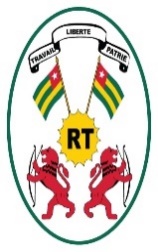  L’HYDRAULIQUE VILLAGEOISE                      ------------                      CABINET                       ------------         SECRETARIAT GENERAL                       ------------        PERSONNE RESPONSABLE          DES MARCHES PUBLICS                       ------------	REPUBLIQUE TOGOLAISETravail -Liberté – Patrie----------------PAYS:TogoNOM DU PROJET:Projet d’approvisionnement en eau et assainissement dans quatre préfectures au Togo (PAEAQPT-BID4)SECTEUR:Eau et assainissementSERVICES DE CONSULTANTS:Recrutement d'un consultant chargé de la Conception & Supervision des travauxMODE DE FINANCEMENT :Vente à tempéramentN° DE FINANCEMENT :TGO 1011 du 26/09/2022N°Description de l’activitéDélaiDurée1Surveillance et contrôle des travaux de réalisation de forages3 mois15 Hommes/mois2Surveillance et contrôle des travaux de construction de latrines12 mois96 Hommes/mois3Etudes d’avant-projet détaillé des travaux de construction des infrastructures d’eau potable et de traitement des boues de vidange12 mois78 Hommes/mois4Surveillance et contrôle des travaux de construction des infrastructures d’eau potable et de traitement des boues de vidange12 mois240 Hommes/moisCRITERESOui/NonNature des activités et expérience du candidat (être un consultant spécialisé dans le domaine de l’eau et d’assainissement ; 10 années d’expérienceQualifications du candidat dans la réalisation de missions d’étude d’APS, APD et de surveillance et contrôle de travaux d’AEPA : 2 références.Références du candidat dans la réalisation de missions similaires des projets de développement d‘AEPA financés par des bailleurs multinationaux comme la Banque Mondiale, la BIsD…. (page de titre et de signature des marchés, les attestations de bonne fin d’exécution) et autres qualifications et références jugées pertinents pour la mission : 2 référencesOrganisation technique et managériale du cabinet (statuts et organigramme)